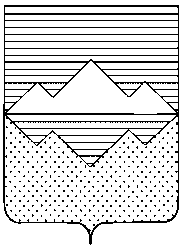 АДМИНИСТРАЦИЯСАТКИНСКОГО МУНИЦИПАЛЬНОГО РАЙОНАЧЕЛЯБИНСКОЙ ОБЛАСТИ ПОСТАНОВЛЕНИЕОт «_01_»____09_____2014   № _1080_                                                        г. Сатка                                             В соответствии с планом мероприятий,  в целях социальной поддержки населения и удовлетворения покупательского спроса на сельскохозяйственную и  плодоовощную продукцию  в сезон закладки овощей на зимнее  хранениеПОСТАНОВЛЯЮ:Провести  с 14 сентября по 01 ноября 2014 года в городах Сатка  и Бакал сезонные ярмарки «Урожай – 2014 года» по продаже картофеля и плодоовощной продукции.Назначить места проведения ярмарок:1) универсальный   розничный   рынок   ООО  Торговый  Центр   «Стром»   (г. Сатка,    ул. Пролетарская,18) на территории парковки автотранспорта;2) универсальный розничный Бакальский городской рынок (г. Бакал,                            ул. Октябрьская,7) на прилегающей к рынку территории.Утвердить схемы торговых мест на ярмарках, в соответствии с приложениями № 1  и № 2 для организации торговли сельскохозяйственной и плодоовощной продукцией в течение вышеуказанного срока. Утвердить ассортимент сельскохозяйственной и плодоовощной продукции, предлагаемой населению (приложение № 3).2Рекомендовать Управляющим рынками компаниям ООО  Торговый Центр «Стром» и ООО «ГорТехСервис»:внести дополнения и изменения в действующую схему торговых мест на период работы ярмарки;предоставление торговых мест на ярмарке осуществляется на основании заявлений участника ярмарки;стоимость услуг рынка на действующей ярмарке должна соответствовать действующим тарифам для мест уличной торговли;обеспечить праздничное оформление ярмарки,  информационное и рекламное сопровождение;в доступном и видном месте установить весы для контрольного взвешивания.6. Рекомендовать руководителям  торговых предприятий - участников ярмарки обеспечить работу  в соответствии с приложением № 4.7. Организацию  и проведение ярмарок возложить на начальника Отдела координации потребительского рынка, организации торговли и услуг Администрации Саткинского муниципального района (Лучевникова Г.Н.)8. Начальнику МКУ «Управление культуры» (Зябкина Т. В.) организовать праздничное открытие ярмарки «Урожай – 2014 года» 14 сентября 2014 года в 10:00 на территории универсального розничного рынка ООО Торговый Центр «Стром» (г. Сатка, ул. Пролетарская,18).	9. Начальнику отдела организационной и контрольной работы Администрации Саткинского муниципального района (Корочкина Н.П.) разместить настоящее постановление на официальном сайте Саткинского муниципального района.10. Настоящее постановление вступает в силу с момента подписания.11. Контроль за исполнением настоящего постановления оставляю за собой.Глава Саткинского муниципального района                                                   А.А. ГлазковСОГЛАСОВАНО:Начальник Юридического отдела                                                                          Д.А. ВасильевНачальник отдела организационной иконтрольной работы                                                                                             Н.П. КорочкинаНачальник отделакоординации потребительского рынка,организации торговли и услуг                                                                         Г.Н. ЛучевниковаНачальник МКУ «Управление культуры»                                                               Т.В. ЗябкинаРассылка: в дело; отдел координации потребительского рынка, организации торговли и услуг;  начальнику МКУ «Управление культуры» Саткинского муниципального района (Зябкиной Т. В.); директору ООО Торговый Центр «Стром»; директору ООО «ГорТехСервис»; Исполнитель: Бисерова И.И.Тел. 8(35161)43514Приложение № 4                                                                                                    к постановлению Администрации                                                                                               Саткинского муниципального района                                                                                      от «____»_________2014 года № ____                                 Руководителям  торговых предприятий обеспечить:      1. Наличие вывески о принадлежности торгового предприятия;2. Обеспечить праздничное оформление,  информационное и рекламное сопровождение ярмарки;3. Формирование широкого ассортимента сельскохозяйственной и плодоовощной                продукции по ценам ниже рыночных;4.  Размещение участников на отведенной территории;5.  Установку торговой палатки, прилавка и витрин  для выкладки товаров;6. Соответствующую выкладку товаров,  оформление витрин;7. Наличие ценников, оформленных с соблюдением всех требований;8. Наличие форменной одежды;9. Выполнение требований  санитарно-эпидемиологического    благополучия                населения,   правил торговли, правил пожарной безопасности, наличие документов,   подтверждающие качество продукции и т.д.10. Установку урн для мусора;11. Наличие упаковочных  материалов; 12. Уборку бытового мусора после завершения работы.Приложение № 3                                                                                                    к постановлению Администрации                                                                                               Саткинского муниципального района                                                                                      от «____»_________2014 года № ____Перечень ассортиментапредлагаемой населению сельскохозяйственной и плодовоовощной продукции.Помидоры; Огурцы; Перец сладкий; Капуста; Морковь; Кабачки; Свекла;Лук; Картофель; Чеснок; Баклажаны; Сливы; Яблоки; Виноград; Груши; Арбузы; Дыни;Мёд;Саженцы плодово-ягодных культур;Садовый инвентарь. Приложение № 1                                                                                                    к постановлению Администрации                                                                                               Саткинского муниципального района                                                                                      от «____»_________2014 года № ____Схема размещения предприятий – участников ярмарки «Урожай – 2014 года» на территории универсального розничного рынка ООО Торговый Центр «Стром» (г. Сатка, ул. Пролетарская,18) на территории парковки автотранспорта                                                                      ав                                                                                                                   поток                                                                                                                   покупателей                            П  Р  О  Д  О  В  О  Л  Ь  С  Т  В  Е  Н  Н Ы  Й         А  Н  Г  А  РПриложение № 2                                                                                                    к постановлению Администрации                                                                                               Саткинского муниципального района                                                                                      от «____»_________2014 года № ____Схема размещения предприятий – участников ярмарки «Урожай – 2014 года»на территории универсального розничного Бакальского городского рынка(г. Бакал, ул. Октябрьская,7) на прилегающей к рынку территории.БАКАЛЬСКИЙ ГОРОДСКОЙ РЫНОК                                                                                                                  поток                                                                                                               покупателейУЛИЦА ОКТЯБРЬСКАЯО    проведении    сезонной    ярмарки «Урожай – 2014 года»